Leoni connects Dentsply Sirona’s CEREC SpeedFire The only dental furnace on market that sinters and glazesFriesoythe, 5 July 2016 – Leoni makes the signal cable for Dentsply Sirona’s CEREC SpeedFire, connecting the dental furnace with the (tablet) operating controller. Leoni developed the cable specifically for this application and supplies it assembled and ready to connect.The CEREC SpeedFire dental furnace made by Dentsply Sirona, the world’s largest manufacturer of dental products and technologies, is currently the smallest and fastest sintering furnace available on the market. It will typically sinter a crown in 10-15 minutes because it combines the sintering and glazing processes. The connection from the dental furnace to the (tablet) operating controller was developed by Leoni to Dentsply Sirona’s specification. The result is a slim and flexible signal cable with a clinically white outer jacket made of thermoplastic polyurethane (TPU). The cable is resistant to chemicals and heat, and it has an extremely small bending radius of just 25 mm. Not least, it is UL-recognised pursuant to AWM Style 20963 (80°C/30V). Leoni supplies the cable fully assembled and tests the throughput and tensile strength of the ready-to-connect cable before shipping it.  (1,269 characters incl. blanks) Related illustration material can be downloaded next to this release at   www.leoni-healthcare.com/en/news/details/leoni-connects-dentsply-sironas-cerec-speedfire/About the Leoni GroupLeoni is a global supplier of wires, optical fibers, cables and cable systems as well as related services for the automotive sector and further industries. Leoni develops and produces technically sophisticated products from single-core automotive cables through to complete wiring systems. Leoni’s product range also comprises wires and strands, standardised cables, special cables and cable system assemblies for various industrial markets. The group of companies, which is listed on the German MDAX, employs about 75,000 people in 32 countries and generated sales of EUR 4.5 billion in 2015.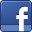 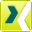 Contact person for trade press	Contact person for economic pressBirte Wendeln	Sven SchmidtMarketing Business Unit Healthcare	Corporate Public & Media RelationsLEONI Special Cables GmbH	LEONI AGPhone	+49 (0)4491-291-173	Phone	+49 (0)911-2023-467Fax	+49 (0)4491-291-5173	Fax	+49 (0)911-2023-231E-mail	birte.wendeln@leoni.com 	E-mail	presse@leoni.com